“Reformed Vocational Training and Adult Education in the Service of Employment and the Family”Ms.  Görgényi, Expert for Vocational Education and Adult Education“Women, Families, Careers II. Cooperation between Generations” international conference
on 12 November 2015
at the Personal Hungary Exhibition for Human Resource Management 
Millenaris “B” Building Introduction of obligatory kindergarten for children  from age 3Benefit:  pre-school preparation 	   promotes equal opportunity	   fewer unqualified early school leavers	   supports family lifeSome statistic data (KSH 2015)Children (thousand) in;Kindergarten : 321, 5 Elementary school: 748,5 Secondary education: 471 Tertiary education: 271 Enhanced teacher trainingProfessional support to preschool educationEvolving practical teacher training support systemEstablishing Pedagogic(Teacher ?) Educational Centers (POK)Creating institutes and collagesDeveloping Higher Education opportunitiesDeveloping major new educational programs and expanding criteria for public education including;Objective strategic planning Physical educationComputer programming Arts facultiesLanguage programsSupport for quality educationDigitalization of textbooksDigital Portal for National Public Education for	students	parents	teachersDeveloping school inspection criteria and capabilityChanges in vocational education I.Extension of dual  vocational educationWork experience learning modulesPractical training including formal student contractSupport of professional associations a fundamental requirementChanges in vocational education II.„Vocational education for the benefit of the economy”- concept and change in the lawFurther extension of the dual vocational education to increase the number of  student contracts and workplacesIncrease student numbers in vocational education by making it a precondition for entrance to the labor market and eligibility for permanent employmentChanges in vocational education III.vocational grammar school qualificationsGraduation + 2 professions= 5 years (4+1)vocational secondary schoolProfession +graduation= 5 years (3+2)Changes in vocational education IV.Obtaining 2 professions is freeSecond profession can be obtained free in formal adult education through evening or postal tuitionGoal: employees should take part in ongoing education while workingIncrease the age limit for accessing vocational education from 21 years to 25 yearsPrograms for underprivileged studentsBridge I. Public Education programsVocational Bridge Program:  2 years, for students  with at least 6 years of elementary school, gives proof of basic education with part-qualificationsHigher EducationCorporate recruitment Possible introduction of dual systemsLearning through work experiencePast, present and forecast of employment in Hungary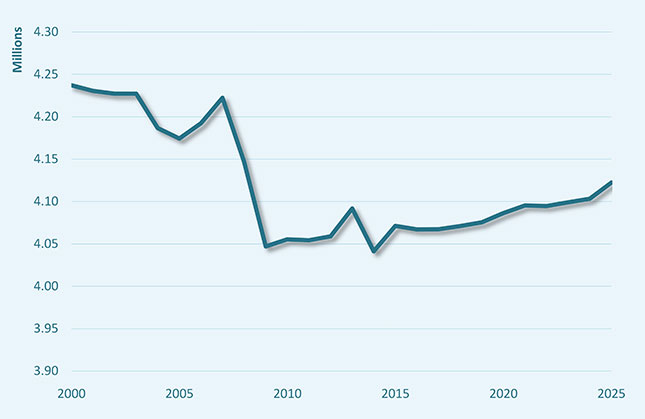 EUROSTAT113. Unemployment rate went down by 0,1 % to 6,4 % in July-September 2015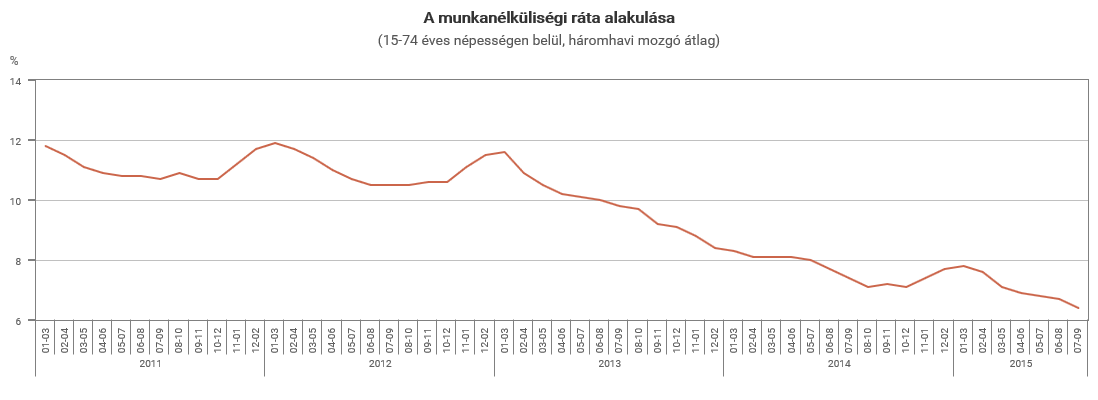 KSH14Employment rate, age group 15–64, 2014 (%) 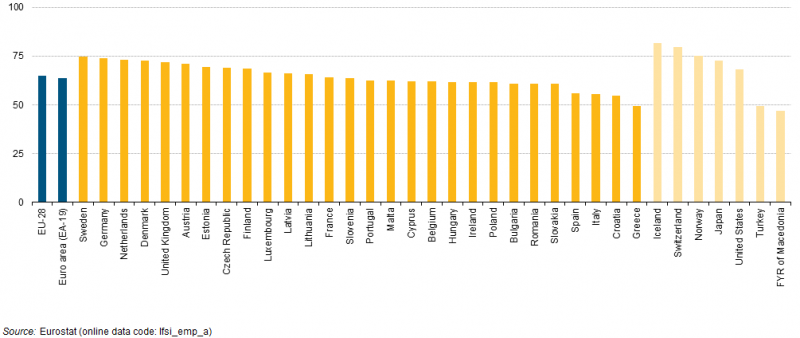 15.Employment rates by sex, age group 15–64, 2014 (¹) (%) 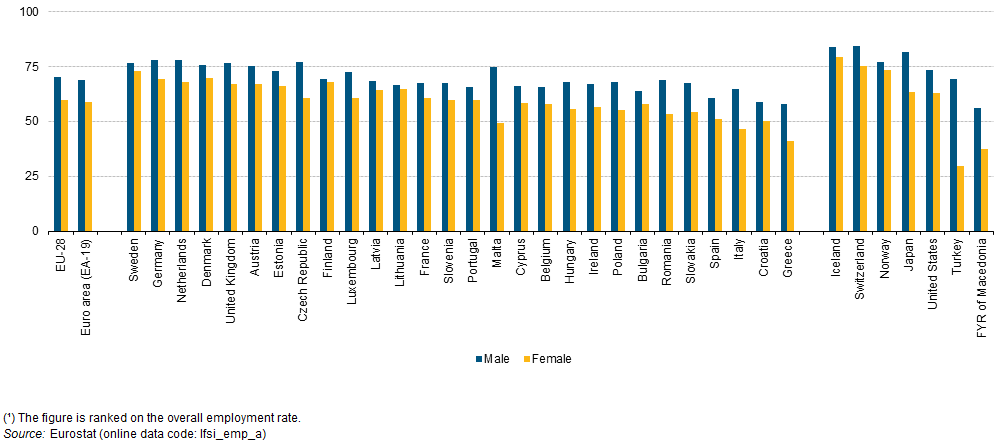 16.Persons employed part-time, age group 15–64, 2014 (% of total employment)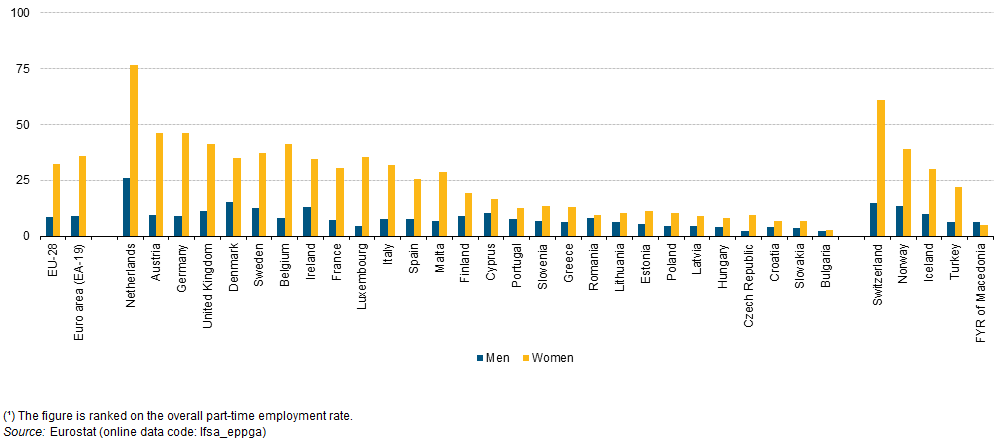 17.  Talks about the development and  future of vocational education (June 2015)According to the Riga  Declaration, there are 5 areas to prioritize up to 2020Developing and supporting practical vocational education at industry levelImproving the vocational education system to suit adults and qualifying youthsDeveloping more flexible vocational  education systems which are easier to access and complemented by personal counselling and  evaluation systems Strengthening the development of  competencies and  skills needed in everyday working lifeEfficient training for  teachers, masters and mentors in the vocational education  systemContact:Ms.  GörgényiExpert for Vocational Education and Adult Education, Ex-Deputy Director General, Hungarian Labor InspectorateAssociation for Womens Career Development in HungaryOrganization in Special Consultative Statuswith the UN Economic and Social Council1118 Budapest, Ugron Gábor u. 28.HungaryPhone: +36 1 319 5245Fax: +36 1 319 2017E-mail: awcdh@t-online.huhttp:// www.womenscareer.org